Российская ФедерацияРеспублика ХакасияАлтайский районАдминистрация Белоярского сельсоветаП О С Т А Н О В Л Е Н И Е  « 24»  февраля   2016г.                    с. Белый Яр                                           №  158                                 Об утверждении схемы расположения земельного участкана кадастровом  плане территорииРассмотрев заявление общества с ограниченной ответственностью «Енисей Инжиниринг» об утверждении схемы расположения земельного участка на кадастровом  плане территории, представленные материалы, в соответствии с п.п.13-14 ст.11.10 Земельного кодекса  Российской Федерации, статьей 14 Федерального закона «Об общих принципах организации местного самоуправления в Российской Федерации» от 6.10.2003года № 131-ФЗ, руководствуясь Уставом муниципального образования Белоярский сельсовет, администрация Белоярского сельсоветаПОСТАНОВЛЯЕТ:1. Утвердить схему расположения вновь образованного земельного участка на кадастровом  плане территории:площадью 772 кв.м, расположенный по адресу: Республика Хакасия, Алтайский район, с.Белый Яр, ВЛ-0,4 кВ ф.1; ф.2 от ТП-29-05-104; ВЛ-0,4кВ ф,1;ф.2 от ТП-29-19-17; ВЛ-0,4 кВ ф.1; ф.2;ф.3 от ТП-29-21-03; ВЛ-0,4 кВ ф.1; ф.2 от ТП-29-05-101; ВЛ-0,4 кВ ф.1 от ТП-29-05-102;ВЛ-04 кЯВ ф.1; ф.2 ф.3 от ТП-29-05-103, категория земель- земли населенных пунктов. Согласно градостроительного регламента земельный участок расположен в зоне Ж1с- зона существующей застройки индивидуальными жилыми домами. Вид разрешенного использования: коммунальное обслуживание.2.  Срок действия настоящего постановления составляет два года.3. Администрации Белоярского сельсовета в пятидневный срок направить настоящее Постановление с утвержденной схемой расположения земельного участка на кадастровом  плане территории в Управление Федеральной службы  государственной регистрации, кадастра и картографии по Республике Хакасия.4. Настоящее постановление подлежит официальному опубликованию и размещению на сайте Администрации Белоярского сельсовета.5. Контроль за исполнением настоящего постановления оставляю за собой.ГлаваБелоярского  сельсовета                                                                       И.Н.ЛогиновОтпечатано в 5-и экз.1-й – в администрацию  Белоярского сельсовета2-й – в прокуратуру Алтайского района3-й – в дело4,5 – заявителю                 Исполнитель : Мазова С.В.                8(39041)2-15-84                                                                                                                               Приложение  к Постановлению                                                                                                                                                          от «24»  февраля  2016 года № 158                                                                                                                                   Утверждена                                                                                      ________________________________________________                                                                                       (наименование документа об утверждении, включая наименования                                                                                                _____________________________________________________                                                                                           	                                                                                  органов государственной власти или органов местного                                                                                         ________________________________________________                                                                                            самоуправления, принявших решение об утверждении схемы                                                                                       ______________________________________________                                                                                             или подписавших соглашение о перераспределении земельных участков)                                                                                    от___________________________№________________Кадастровый квартал 19:04:000000, система координат МСК-166.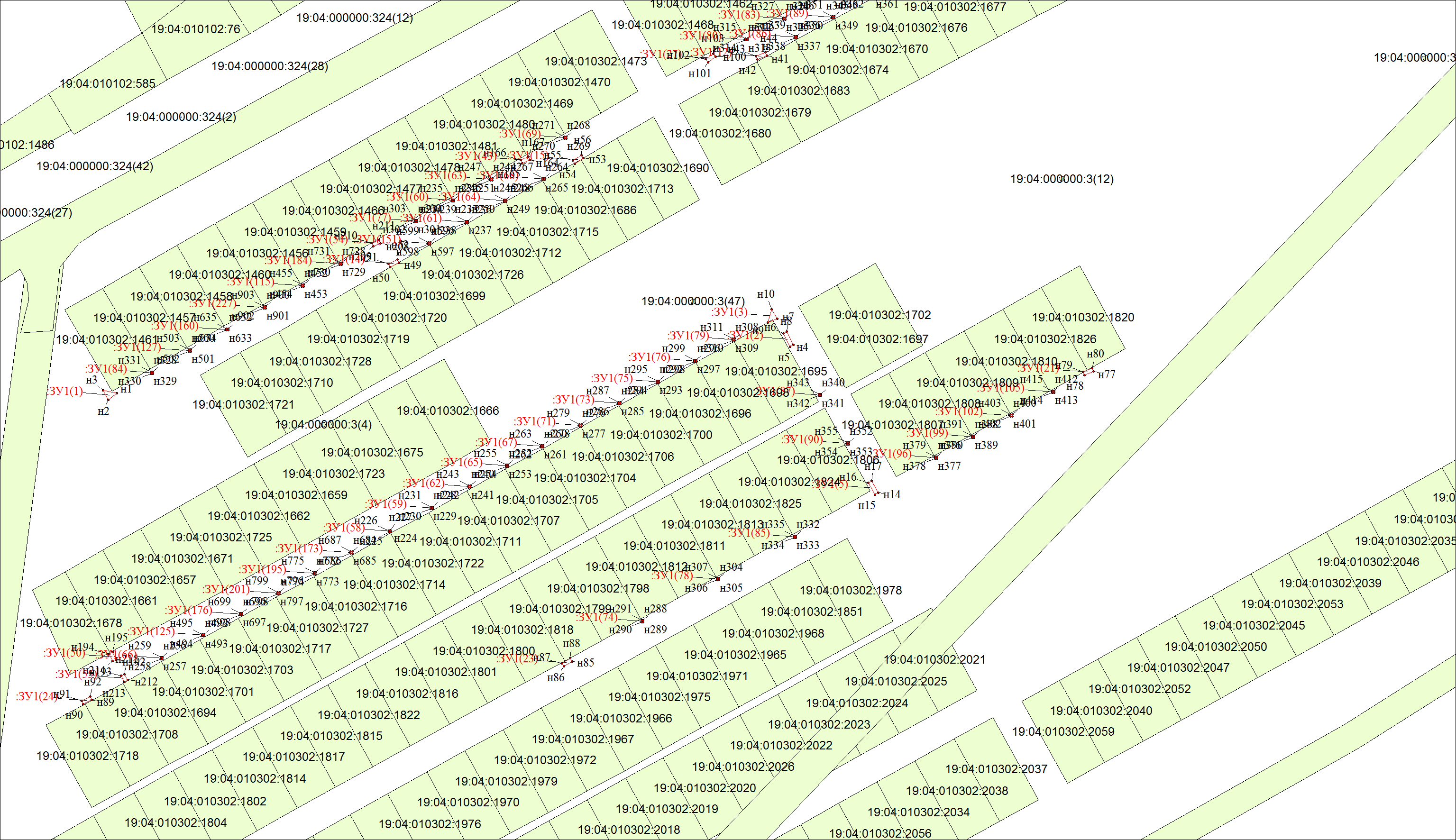 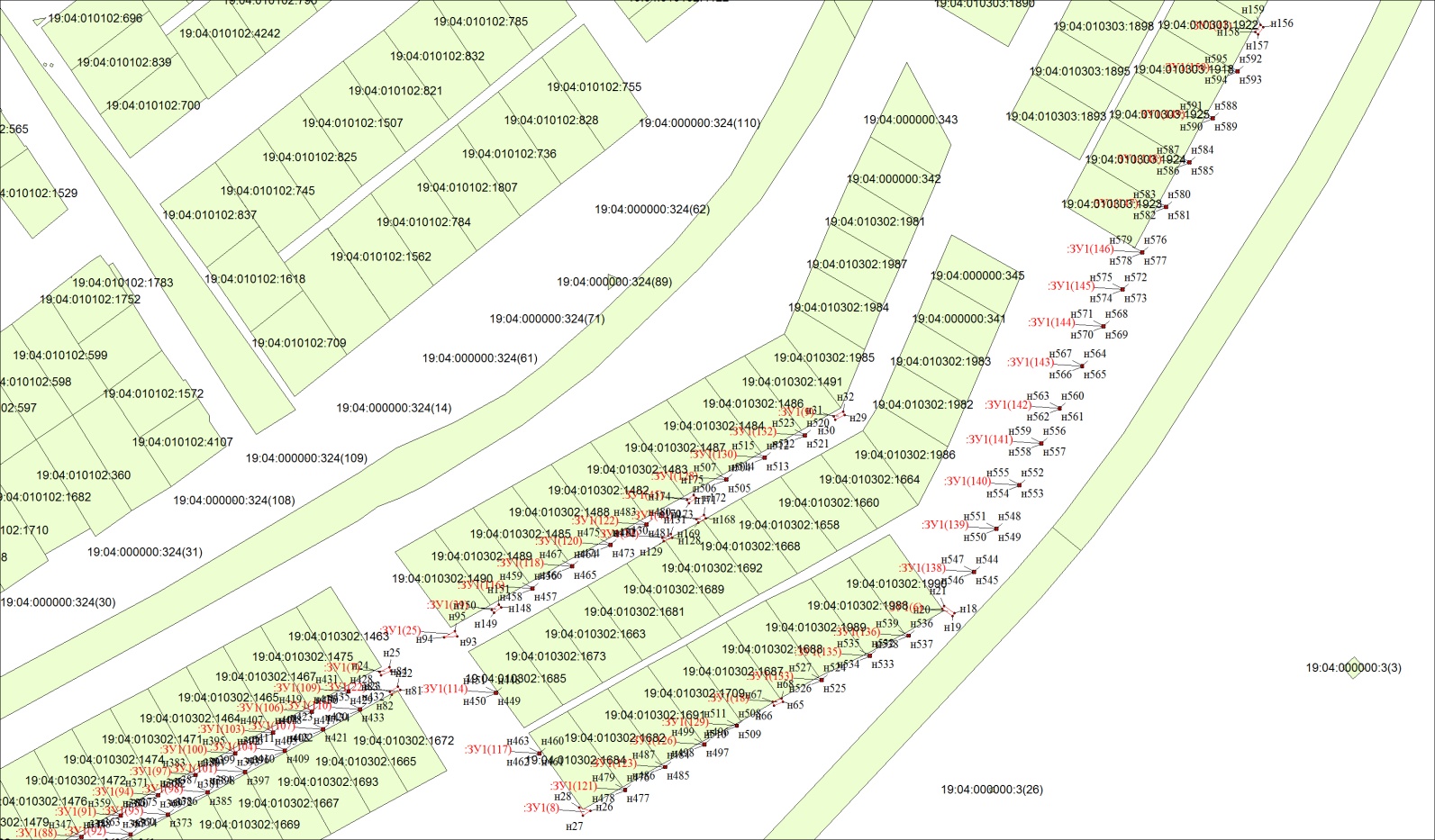 Условный номер земельного участка________-____________Условный номер земельного участка________-____________Условный номер земельного участка________-____________Площадь земельного участка                                              772 кв.мПлощадь земельного участка                                              772 кв.мПлощадь земельного участка                                              772 кв.мОбозначениехарактерных точек границКоординаты, мКоординаты, мОбозначениехарактерных точек границYX123н1199045399639н2199040399635н3199037399641н4199407399665н5199405399664н6199402399671н7199404399672н8199399399679н9199394399677н10199396399684н11200535402708н12200532402704н13200529402708н14199453399585н15199451399585н16199447399591н17199449399592н18199898399971н19199897399969н20199892399973н21199893399975н22199592399940н23199587399937н24199586399939н25199591399942н26199700399865н27199696399862н28199694399867н29199839400077н30199834400074н31199833400076н32199838400079н33200384402667н34200384402662н35200382402662н36200382402667н37200695402563н38200691402559н39200690402560н40200694402564н41199393399820н42199388399818н43199387399820н44199392399822н45200711402573н46200709402572н47200708402578н48200710402578н49199196399709н50199191399706н51199190399708н52199195399711н53199295399765н54199290399762н55199289399764н56199294399767н57200461402366н58200458402362н59200456402363н60200460402367н61200638402530н62200636402525н63200634402526н64200637402531н65199805399923н66199800399921н67199799399923н68199804399925н69200337402453н70200334402449н71200332402450н72200335402454н73200457402622н74200455402621н75200453402626н76200454402627н77199568399651н78199563399648н79199563399650н80199567399652н81199597399930н82199593399927н83199592399929н84199596399931н85199289399495н86199284399492н87199283399494н88199288399497н89199031399475н90199027399472н91199026399474н92199031399476н93199628399958н94199621399958н95199627399961н96200440402872н97200437402868н98200435402869н99200438402873н100199366399819н101199362399816н102199360399818н103199365399821н104200408402837н105200403402837н106200403402839н107200408402839н108200302402455н109200299402450н110200297402451н111200300402456н112198104400135н113198100400133н114198099400134н115198103400137н116197940400022н117197936400019н118197935400021н119197939400024н120198103399984н121198102399979н122198100399979н123198101399984н124200520402399н125200517402396н126200515402397н127200518402401н128199745400011н129199740400009н130199740400011н131199744400013н132200601402744н133200597402742н134200596402744н135200601402746н136200432402593н137200431402591н138200428402595н139200429402596н140200084402356н141200081402352н142200079402353н143200082402357н144197775399919н145197771399917н146197770399918н147197774399921н148199652399974н149199648399971н150199647399973н151199651399975н152198093399970н153198089399967н154198088399968н155198092399971н156200066400285н157200064400281н158200062400282н159200065400286н160197805399939н161197802399935н162197801399937н163197804399940н164199266399764н165199262399762н166199261399764н167199265399766н168199763400022н169199759400019н170199758400021н171199762400023н172199758400033н173199754400030н174199753400031н175199757400034н176198142399983н177198138399980н178198137399982н179198141399984н180198138399973н181198138399971н182198133399972н183198134399974н184197964400022н185197960400019н186197959400021н187197963400023н188200536402434н189200534402433н190200532402437н191200533402438н192199044399496н193199043399495н194199041399499н195199043399500н196200501402670н197200498402667н198200496402669н199200499402671н200200443402576н201200441402573н202200439402574н203200442402577н204197927400014н205197927400012н206197923400013н207197923400015н208199186399719н209199182399718н210199182399720н211199185399721н212199051399485н213199049399484н214199047399487н215199049399488н216198041400074н217198040400070н218198038400071н219198039400074н220198132400000н221198132399998н222198130399998н223198130400000н224199192399565н225199191399564н226199191399565н227199192399565н228199214399578н229199214399577н230199213399577н231199213399578н232199226399743н233199226399742н234199225399742н235199225399743н236199233399731н237199233399730н238199232399730н239199232399731н240199234399589н241199234399588н242199233399588н243199233399589н244199246399754н245199246399753н246199245399753н247199245399754н248199253399743н249199253399742н250199252399742н251199252399743н252199254399600н253199254399599н254199253399599н255199253399600н256199069399497н257199069399496н258199068399496н259199068399497н260199273399611н261199273399610н262199272399610н263199272399611н264199274399754н265199274399753н266199273399753н267199273399754н268199286399776н269199286399775н270199285399775н271199285399776н272198082400011н273198082400010н274198081400010н275198081400011н276199294399622н277199294399621н278199293399621н279199293399622н280197983400036н281197983400035н282197982400035н283197982400036н284199315399634н285199315399633н286199314399633н287199314399634н288199327399517н289199327399516н290199326399516н291199326399517н292199335399645н293199335399644н294199334399644н295199334399645н296199355399657н297199355399656н298199354399656н299199354399657н300199206399732н301199206399731н302199205399731н303199205399732н304199367399540н305199367399539н306199366399539н307199366399540н308199376399668н309199376399667н310199375399667н311199375399668н312199383399829н313199383399828н314199382399828н315199382399829н316198176400008н317198176400007н318198175400007н319198175400008н320197827399926н321197827399925н322197826399925н323197826399926н324199403399840н325199403399839н326199402399839н327199402399840н328199064399650н329199064399649н330199063399649н331199063399650н332199409399562н333199409399561н334199408399561н335199408399562н336199409399830н337199409399829н338199408399829н339199408399830н340199422399639н341199422399638н342199421399638н343199421399639н344199424399851н345199424399850н346199423399850н347199423399851н348199429399841н349199429399840н350199428399840н351199428399841н352199437399612н353199437399611н354199436399611н355199436399612н356199446399863н357199446399862н358199445399862н359199445399863н360199451399853н361199451399852н362199450399852н363199450399853н364197860399948н365197860399947н366197859399947н367197859399948н368199466399874н369199466399873н370199465399873н371199465399874н372199471399863н373199471399862н374199470399862н375199470399863н376199484399605н377199484399604н378199483399604н379199483399605н380199486399885н381199486399884н382199485399884н383199485399885н384199493399875н385199493399874н386199492399874н387199492399875н388199504399616н389199504399615н390199503399615н391199503399616н392199508399896н393199508399895н394199507399895н395199507399896н396199513399886н397199513399885н398199512399885н399199512399886н400199525399628н401199525399627н402199524399627н403199524399628н404199529399907н405199529399906н406199528399906н407199528399907н408199535399898н409199535399897н410199534399897н411199534399898н412199547399640н413199547399639н414199546399639н415199546399640н416199550399919н417199550399918н418199549399918н419199549399919н420199556399909н421199556399908н422199555399908н423199555399909н424198062400041н425198062400040н426198061400040н427198061400041н428199569399929н429199569399928н430199568399928н431199568399929н432199576399920н433199576399919н434199575399919н435199575399920н436197892399973н437197892399972н438197891399972н439197891399973н440198067400113н441198067400112н442198066400112н443198066400113н444198192400043н445198192400042н446198191400042н447198191400043н448199650399929н449199650399928н450199649399928н451199649399929н452199145399697н453199145399696н454199144399696н455199144399697н456199670399984н457199670399983н458199669399983н459199669399984н460199673399896н461199673399895н462199672399895н463199672399896н464199691399996н465199691399995н466199690399995н467199690399996н468197893399992н469197893399991н470197892399991н471197892399992н472199712400008н473199712400007н474199711400007н475199711400008н476199720399877н477199720399876н478199719399876н479199719399877н480199732400019н481199732400018н482199731400018н483199731400019н484199742399889н485199742399888н486199741399888н487199741399889н488198225400066н489198225400065н490198224400065н491198224400066н492199092399510н493199092399509н494199091399509н495199091399510н496199763399901н497199763399900н498199762399900н499199762399901н500199084399662н501199084399661н502199083399661н503199083399662н504199775400043н505199775400042н506199774400042н507199774400043н508199781399911н509199781399910н510199780399910н511199780399911н512199796400055н513199796400054н514199795400054н515199795400055н516198032400088н517198032400087н518198031400087н519198031400088н520199818400067н521199818400066н522199817400066н523199817400067н524199827399936н525199827399935н526199826399935н527199826399936н528197916400030н529197916400029н530197915400029н531197915400030н532199853399948н533199853399947н534199852399947н535199852399948н536199874399959н537199874399958н538199873399958н539199873399959н540197860399972н541197860399971н542197859399971н543197859399972н544199910399993н545199910399992н546199909399992н547199909399993н548199922400017н549199922400016н550199921400016н551199921400017н552199934400040н553199934400039н554199933400039н555199933400040н556199946400062н557199946400061н558199945400061н559199945400062н560199956400081н561199956400080н562199955400080н563199955400081н564199968400104н565199968400103н566199967400103н567199967400104н568199980400125н569199980400124н570199979400124н571199979400125н572199990400145н573199990400144н574199989400144н575199989400145н576200001400165н577200001400164н578200000400164н579200000400165н580200014400189н581200014400188н582200013400188н583200013400189н584200027400213н585200027400212н586200026400212н587200026400213н588200039400237н589200039400236н590200038400236н591200038400237н592200053400262н593200053400261н594200052400261н595200052400262н596199213399720н597199213399719н598199212399719н599199212399720н600198265400071н601198265400070н602198264400070н603198264400071н604200105402377н605200105402376н606200104402376н607200104402377н608200134402408н609200134402407н610200133402407н611200133402408н612200164402442н613200164402441н614200163402441н615200163402442н616200195402473н617200195402472н618200194402472н619200194402473н620200220402498н621200220402497н622200219402497н623200219402498н624200244402523н625200244402522н626200243402522н627200243402523н628200277402557н629200277402556н630200276402556н631200276402557н632199104399674н633199104399673н634199103399673н635199103399674н636200309402589н637200309402588н638200308402588н639200308402589н640200325402480н641200325402479н642200324402479н643200324402480н644200330402778н645200330402777н646200329402777н647200329402778н648197966400041н649197966400040н650197965400040н651197965400041н652200341402623н653200341402622н654200340402622н655200340402623н656200350402507н657200350402506н658200349402506н659200349402507н660200353402800н661200353402799н662200352402799н663200352402800н664200355402696н665200355402695н666200354402695н667200354402696н668200359402486н669200359402485н670200358402485н671200358402486н672200361402690н673200361402689н674200360402689н675200360402690н676200376402535н677200376402534н678200375402534н679200375402535н680200379402823н681200379402822н682200378402822н683200378402823н684199171399554н685199171399553н686199170399553н687199170399554н688200386402516н689200386402515н690200385402515н691200385402516н692200405402567н693200405402566н694200404402566н695200404402567н696199112399521н697199112399520н698199111399520н699199111399521н700200415402547н701200415402546н702200414402546н703200414402547н704200415402637н705200415402636н706200414402636н707200414402637н708200416402700н709200416402699н710200415402699н711200415402700н712200425402859н713200425402858н714200424402858н715200424402859н716200428402815н717200428402814н718200427402814н719200427402815н720198259400090н721198259400089н722198258400089н723198258400090н724198161400021н725198161400020н726198160400020н727198160400021н728199165399709н729199165399708н730199164399708н731199164399709н732200446402732н733200446402731н734200445402731н735200445402732н736200453402790н737200453402789н738200452402789н739200452402790н740198062399950н741198062399949н742198061399949н743198061399950н744198001400067н745198001400066н746198000400066н747198000400067н748200466402752н749200466402751н750200465402751н751200465402752н752200467402599н753200467402598н754200466402598н755200466402599н756200480402761н757200480402760н758200479402760н759200479402761н760200481402650н761200481402649н762200480402649н763200480402650н764200484402387н765200484402386н766200483402386н767200483402387н768200492402622н769200492402621н770200491402621н771200491402622н772199151399543н773199151399542н774199150399542н775199150399543н776200507402732н777200507402731н778200506402731н779200506402732н780200509402411н781200509402410н782200508402410н783200508402411н784200514402644н785200514402643н786200513402643н787200513402644н788198211400032н789198211400031н790198210400031н791198210400032н792197831399954н793197831399953н794197830399953н795197830399954н796199132399532н797199132399531н798199131399531н799199131399532н800200538402418н801200538402417н802200537402417н803200537402418н804200539402671н805200539402670н806200538402670н807200538402671н808200562402439н809200562402438н810200561402438н811200561402439н812200562402458н813200562402457н814200561402457н815200561402458н816200566402701н817200566402700н818200565402700н819200565402701н820200582402459н821200582402458н822200581402458н823200581402459н824200586402482н825200586402481н826200585402481н827200585402482н828200590402727н829200590402726н830200589402726н831200589402727н832200597402720н833200597402719н834200596402719н835200596402720н836198233400048н837198233400047н838198232400047н839198232400048н840200603402478н841200603402477н842200602402477н843200602402478н844200611402506н845200611402505н846200610402505н847200610402506н848200617402694н849200617402693н850200616402693н851200616402694н852200621402715н853200621402714н854200620402714н855200620402715н856200625402498н857200625402497н858200624402497н859200624402498н860198012400058н861198012400057н862198011400057н863198011400058н864200639402667н865200639402666н866200638402666н867200638402667н868200644402687н869200644402686н870200643402686н871200643402687н872200647402521н873200647402520н874200646402520н875200646402521н876200666402632н877200666402631н878200665402631н879200665402632н880200667402538н881200667402537н882200666402537н883200666402538н884200668402658н885200668402657н886200667402657н887200667402658н888200687402606н889200687402605н890200686402605н891200686402606н892197940400001н893197940400000н894197939400000н895197939400001н896200697402622н897200697402621н898200696402621н899200696402622н900199125399685н901199125399684н902199124399684н903199124399685н904197739399898н905197739399897н906197738399897н907197738399898н908200730402588н909200726402583н910200722402588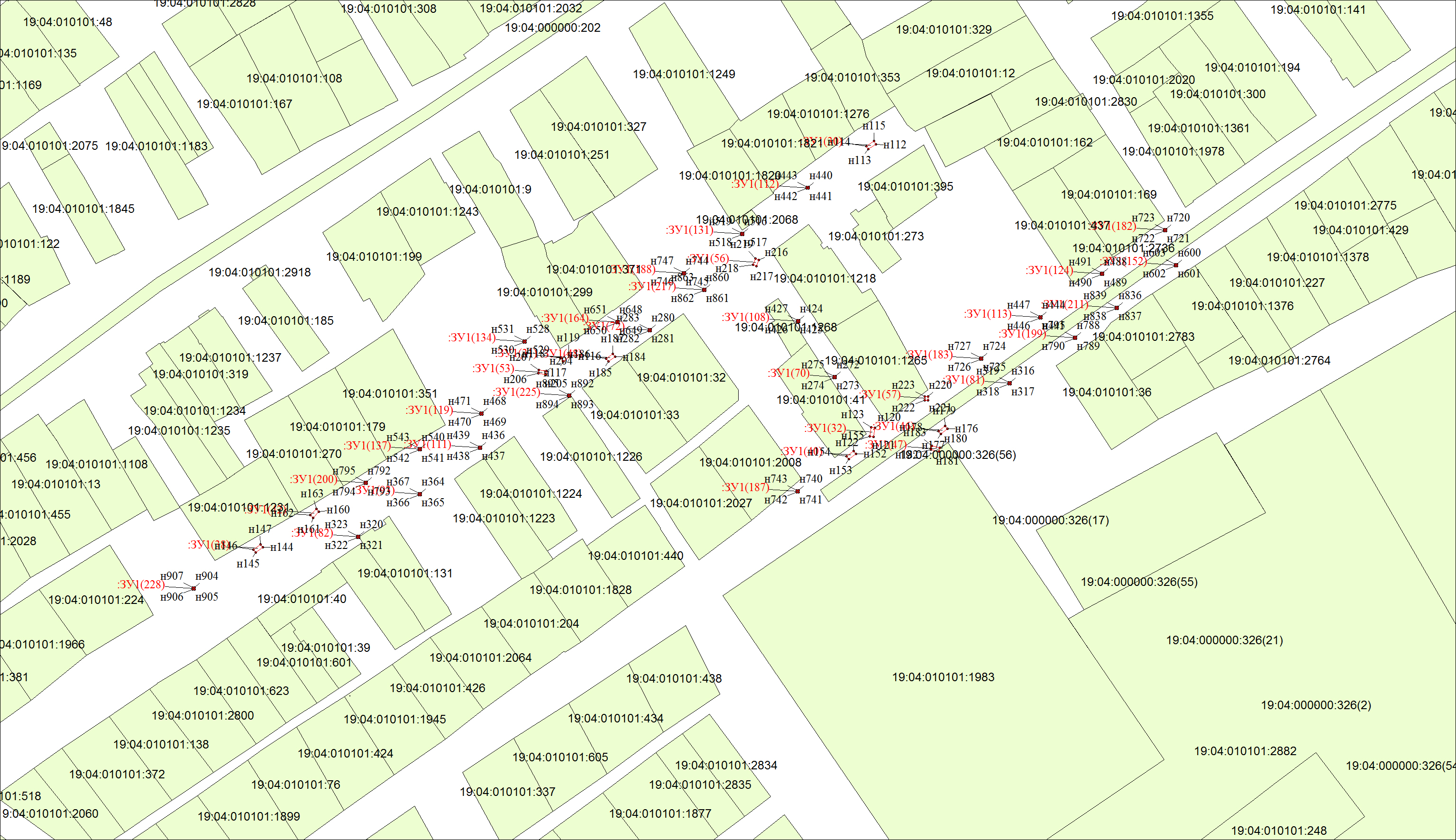 